                                                                                                                       УТВЕРЖДАЮ                                                                                          Директор ФБГУ НП «Зюраткуль»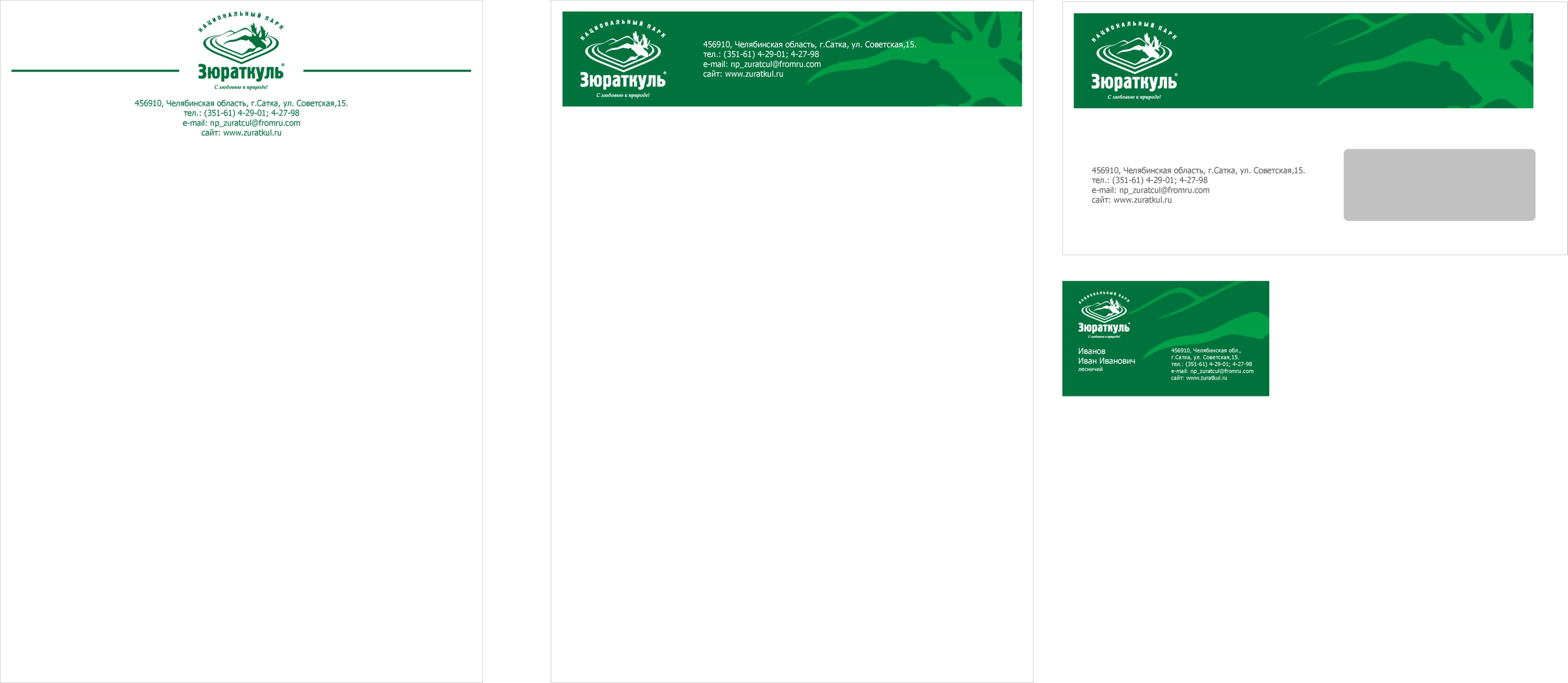                                                                                       __________________ А.В.БрюхановПОЛОЖЕНИЕ Экологическая акция  «Покормите птиц!» 2021-2022 гг.Зима  для  многих  наших  оседлых  птиц  - самое тяжелое время года, и подкормить их в этот трудный период,  значит, спасти сотни тысяч наших пернатых  друзей  от  голодной  смерти,  дать им возможность дождаться весны.Национальный парк «Зюраткуль» приглашает  принять  участие в акции  «Покормите птиц!».Но не ограничимся одним днем, ведь  впереди  еще  несколько  холодных  месяцев.        Предлагаем смастерить кормушки для птиц или скворечники, развесить их в ближайшем лесу, возле дома или принести в НП «Зюраткуль», а самое главное,  не забывать регулярно, подсыпать корм в кормушки. А заодно сфотографировать и нарисовать пернатых посетителей своих кормушек.        Участвовать  в  конкурсе  могут  все  желающие  независимо от своего возраста и места проживания.Акция проходит с декабря 2021 г. по март 2022 г.1.Конкурс изготовление кормушек - «Моя кормушка», изготовление кормушки - «Птичкин дом». Смастерить кормушку самостоятельно или с родителями и установить рядом с домом, где Вы всегда можете досыпать корм. Принимаются любые отчёты о проделанной работе: фото, рисунки, «книжки - раскладушки», презентации о ходе изготовления и конечном результате.        Внимание! Принимаются прочные деревянные кормушки для установления в национальном парке, на кордонах, рекреационных объектах, вдоль экотроп и маршрутов.Лучшие кормушки приносите в Визит-центр «Зюраткуль» От одной организации не более 5 работ. Обязательно подписать работы (Ф.И.О, возраст, город, организация, руководитель, телефон)2. Подкормка птиц «Корм зимой, песня весной». Наблюдение за птицами на кормушке. Составить отчёт (письменный или в электронном варианте в форме презентации) о проделанной работе, какой корм использовали, какой корм лучше поедали птицы (указать какие именно птицы), сколько корма использовали, описать наблюдения за поведением птиц на кормушке, интересные факты - (Приложение №1) Обязательно подписать отчет (Ф.И.О, возраст, город, организация, руководитель, телефон)3. Фотоконкурс «На моей кормушке».Принимаются только ваши авторские фотографии с изображением птиц, процесса подкормки и т.д. на кормушке, которую вы смастерили сами. Желательно небольшое пояснение к фото. Обязательно подписать фото (Ф.И.О, возраст, город, организация, руководитель, телефон)4. Фотоконкурс «Птицы национального парка «Зюраткуль»» На конкурс принимаются фото, где вы на экотропе, маршруте, туристическом объекте национального парка «Зюраткуль», подкармливаете птиц. Желательно небольшое пояснение к фото. Ждем интересных  и необычных фотографий. Обязательно подписать фото (Ф.И.О, возраст, город, организация, руководитель, телефон)Кормушки установлены на экотропе  «Тайны озера» (новая экотропа по берегу озера Зюраткуль) на экотропе на хребет Зюраткуль, на кордоне «У трех вершин» и на Фонтане. Итоги будут подводиться ежемесячно,  дополнительную информацию можно получить по тел. 8(35161) 5-50-41;  8-351-905-80-89 по адресу: г. Сатка, Старая часть города ул. Комсомольская д.13, визит-центр национального парка «Зюраткуль».Отчеты и фото принимаются на электронную почту: ekozuratkul74@yandex.ru Отчёты принимаются до 25 числа каждого месяца!Приложение 11. Где установили кормушку. Описание места расположения.2. Рисунок (альбомный лист) или фото (формат по желанию) вашей кормушки,                                                на которой есть птицы.3. Составьте отчёт наблюденийНадеемся, что данные вопросы помогут Вам составить отчёт о своих наблюдениях:изучите видовой состав птиц, зимующих в нашей местностипо каким приметам Вы узнаёте зимующих птиц (по силуэту в полёте или на земле, по размеру, окраске, поведению, по голосу, другим характерным признакам)какие виды птиц переселяются на  зиму к жилью человека, почемукакие кормушки наиболее охотно посещают птицыкакие виды птиц первыми обнаружили кормушку и стали её постоянными посетителямив какое время дня и в какую погоду птицы наиболее охотно посещают кормушкив какое время суток прилетают к кормушке первые птицы, и в какое улетают последниекакие виды птиц посещают кормушку чаще всего и как они поедают кормкакие корма  поедают наиболее охотносколько раз в день птицы прилетают к кормушкепереносят ли птицы корм  с кормушек в наиболее укромные местакак относятся птицы одного вида друг к другу, бывают ли ссоры, или несколько птиц кормятся рядом. Аналогичные наблюдения проведите за птицами разных видовпонаблюдайте за составом  и численностью птиц в течение зимы и накануне весны, их поведениемотметьте единичные, случайные прилёты птиц на кормушку по видампроведите учёт кормушек в близлежащих садах, парках, скверахвыясните, где ещё добывают корм птицы, зимующие в нашей местностивыясните, где ночуют птицыпроверьте совпадение народных примет, касающихся поведения птиц и изменения погоды. Совпадают ли эти приметы, через какой промежуток времениЭто надо знать!Для зимней подкормки птиц можно использовать высушенные (не жареные!!!) семена подсолнечника, дыни, арбуза, тыквы (предварительно раздавленные), а также зёрна различных с/х культур: проса, овса, ячменя, пшеницы, кусочки несолёного сала, крошки белого хлеба. Нужно следить, чтобы кормушки не заносило снегом, не сдувало корм ветром. 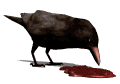 Корм должен быть всегда свежим, от испорченного корма птицы болеют и могут погибнуть. Птицы легко привыкают к месту подкормки, регулярно посещают его.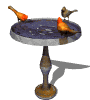 Кормушки для птиц следует располагать подальше от проезжих дорог                       и людных мест – среди деревьев и кустарников, подход должен быть                        с одной стороны, и так, чтобы можно было наблюдать за птицами, фотографировать их.Если Вы начали подкармливать птиц, не оставляйте этого дела до самой весны, до тех пор, пока птицы сами не покинут кормушку.Поможем нашим пернатым друзьям вместе!Дата наблюденияКонструкция кормушкиКакой кормКакие птицы прилетелиКоличествоптицИнтересные факты